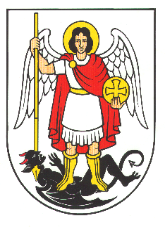 G R A D   Š I B E N I KPOZIV ZA DOSTAVU PONUDAPredmet nabave: NABAVA HIGIJENSKOG MATERIJALA I MATERIJALA ZA ČIŠĆENJEPOSTUPAK JEDNOSTAVNE NABAVEKlasa: 406-07/24-01/09Urbroj: 2182-1-02/1-24-1Šibenik, 22. siječnja 2024.UPUTE ZA GOSPODARSKE SUBJEKTEPODACI O NARUČITELJUGRAD  ŠIBENIK, OIB: 55644094063,Trg palih branitelja Domovinskog rata 1, 22000 Šibenik,tel: 022/431-100, faks: 022/431-075, www.sibenik.hrNapomena: Grad Šibenik je u sustavu PDV-a.OSOBA ZA KONTAKTZa sva pitanja osoba za kontakt je Tomislav Pancirov, tomislav.pancirov@sibenik.hr. Naručitelj i gospodarski subjekti komuniciraju i razmjenjuju podatke elektroničkim sredstvima komunikacije.OPIS PREDMETA NABAVENabava higijenskog materijala i materijala za čišćenje za jednu godinu za potrebe Gradske uprave. TEHNIČKE SPECIFIKACIJETehnička specifikacija, vrsta, kvaliteta i količina potrebne robe precizno je utvrđenau troškovniku u prilogu. Stvarno nabavljena količina može biti manja ili veća od okvirnih količina predviđenih troškovnikom, ali ukupna plaćanja bez obzira na povećanje količine ne smiju prelaziti iznos na koji je ugovor sklopljen.Nakon obavljenog postupka jednostavne nabave sklapanje novog ugovora sa jeftinijim ponuđačem će biti 31. siječnja 2024. godine.MJESTO ISPORUKE	Roba se treba isporučivati u poslovni prostor naručitelja na adresi Trg palih branitelja Domovinskog rata, 22000 Šibenik, sukcesivno kroz razdoblje od jedne godine od dana potpisivanja ugovora. Roba se isporučuje prema pojedinačnim narudžbama naručitelja u roku od 5 dana od dana narudžbe. Pod dostavom se podrazumijeva franco isporuka u sjedište naručitelja. NAČIN IZRAČUNA CIJENECijena ponude je nepromjenjiva, te se izražava u kunama zaokruženo na dvije decimale za cjelokupni predmet nabave brojkama i slovima. U cijenu ponude su uračunati svi troškovi i popusti, bez poreza na dodanu vrijednost, koji se iskazuje zasebno.PROCJENJENA VRIJEDNOST NABAVE (bez PDV-a)8.000,00 eura bez PDV-a, (60.276,00 kn bez PDV-a)ROK VALJANOSTI PONUDENajmanje 60 dana od dana otvaranja ponuda.KRITERIJ ODABIRA PONUDE	Kriterij odabira ponude ja najniža cijena.NAČIN DOSTAVE PONUDE:Ponuda se dostavlja u pdf formatu elektroničkim putem na e – mail adresu: tomislav.pancirov@sibenik.hr Ukoliko ponuditelji žele, mogu zaključati privitak e-maila, te dostaviti naručitelju šifru za otvaranje privitka odmah po isteku roka za dostavu ponuda.Ponuditelj može dostaviti samo jednu ponudu. Ponuditelju koji preda ili sudjeluje u više ponuda, bit će odbijene sve njegove ponude.Ponuda treba u pravilu sadržavati sljedeće dijelove: ponudbeni list itroškovnik. ROK ZA DOSTAVU PONUDA:Rok za dostavu ponuda je 29. siječnja 2024. godine u 12:00 sati.	Otvaranje ponuda neće biti javno, a ponuditelji će biti u najkraćem roku obaviješteni o 	rezultatima natječaja.BITNI ZAHTJEVI VEZANI ZA PREDMET NABAVEUgovor će se sklopiti u skladu s uvjetima određenima ovom Pozivom.U ugovoru će stajati odredba o pravu naručitelja na trenutni raskid ugovora ukoliko se dostavlja roba niže kvalitete od tražene.            Ovaj ugovor je podložan promjenama sukladno potrebama naručitelja.PROČELNIK SLUŽBE TAJNIŠTVA GRADA – TAJNIK GRADA                                                             Ante Galić, dipl. iur.GRAD  ŠIBENIKOIB: 55644094063Trg palih branitelja Domovinskog rata 122000 ŠibenikP O N U D B E N I  L I S TNABAVA HIGIJENSKOG MATERIJALAI MATERIJALA ZA ČIŠĆENJENaziv ponuditelja (naziv, sjedište, adresa, OIB ili nacionalni identifikacijski broj, adresa za dostavu pošte, broj računa, navod da je li ponuditelj u sustavu pdv-a): _________________________________________________________________________________________________________________________________________________________________________________________________________________________________Cijena za predmet nabave, bez pdv-a: 	______________________________________(slovima: __________________________________________________________________ )Iznos pdv-a: 					______________________________________Ukupna cijena za predmet nabave: 	______________________________________Ako ponuditelj nije u sustavu pdv-a ili je predmet nabave oslobođen pdv-a, na mjesto predviđeno za upis cijene ponude s pdv-om, upisuje se isti iznos kao što je upisan na mjestu predviđenom za upis cijene ponude bez pdv-a, a mjesto predviđeno za upis iznosa pdv-a ostavlja se prazno.Kontakt osoba za pojašnjenje ponude, telefon, faks i e-pošta: ___________________________________________________________________________Rok valjanosti ponude: __________________________________________________________________________U _______________  dana ________________.                                      M.P.                             ______________________________________                                                                                  (ime, prezime i potpis ovlaštene osobe ponuditelja) 